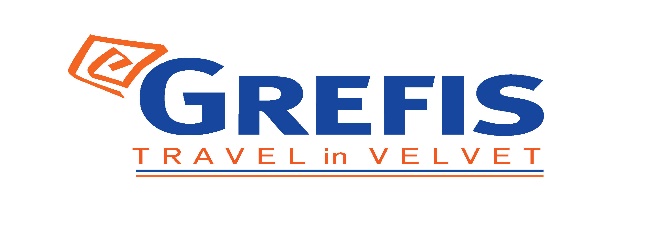   Head office: 26-28, Mitropoleos str.  105 63 Athens - Greece                                   Tel. (0030) 210 3315621, Fax. (0030) 210 3315623                                                                  web site: www.grefis.gr e-mail: info@grefis.grΠΑΡΙΣΙ - ΝΤΙΣΝΕΥΛΑΝΤ - ΠΑΡΚΟ ΑΣΤΕΡΙΞ  6ημ.                           Αναχωρήσεις  :        31  Δεκεμβρίου  ’21                                                              03  Ιανουαρίου  ’22   1η μέρα: ΑΘΗΝΑ – ΠΑΡΙΣΙ (ξενάγηση πόλης) Συγκέντρωση στο αεροδρόμιο και πτήση για το κοσμοπολίτικο Παρίσι. Μετά από ολιγόωρη πτήση, άφιξη στην πόλη του φωτός. Ακολουθώντας τη χρονολογική και καλλιτεχνική εξέλιξη του Παρισιού θα ξεκινήσουμε την πανοραμική ξενάγηση, όπου θα δούμε το Τροκαντερό, τον Πύργο του Άιφελ, την μεγαλύτερη αψίδα του κόσμου, την Αψίδα του Θριάμβου, την διάσημη λεωφόρο των Ηλυσίων Πεδίων, το μικρό και το μεγάλο παλάτι, την πλατεία Ομονοίας (το σημείο που διαδραματίστηκαν τα σημαντικότερα γεγονότα της ιστορίας της Γαλλικής επανάστασης), την εκκλησία της Αγίας Μαγδαληνής, τα πολυσύχναστα Μπουλεβάρτα, το εντυπωσιακό κτίριο της Όπερας, τις φημισμένες πυραμίδες του Λούβρου, την Γαλλική Ακαδημία, την πλατεία του Σατλέ, το Δικαστικό Μέγαρο, την νέα γέφυρα Ποντ Νεφ, το Δημαρχείο της πόλεως, την Παναγία των Παρισίων, το περίφημο Πανεπιστήμιο της Σορβόννης , το Πάνθεον, τους πανέμορφους και με γαλλική φινέτσα κήπους του Λουξεμβούργου, την Εκκλησία του Αγίου Σουλπίκιου, τις καλλιτεχνικές γειτονιές γύρω από το Σαν Ζερμαίν ντε Πρε με τα διάσημα καφέ, την Σχολή Καλών Τεχνών, τον παλιό σιδηροδρομικό σταθμό που σήμερα έχει μετατραπεί στο μουσείο Ορσέ και τέλος το περίφημο πολεμικό μουσείο, όπου είναι θαμμένος ο Ναπολέων, γνωστό ως το μέγαρο των Απομάχων. Μεταφορά  στο  ξενοδοχείο και τακτοποίηση στα  δωμάτια. Διανυκτέρευση.2η μέρα: ΠΑΡΙΣΙ – ΜΟΥΣΕΙΟ ΛΟΥΒΡΟΥ - ΠΛΑΤΕΙΑ ΒΑΣΤΙΛΗΣ – ΣΥΝΟΙΚΙΑ ΜΑΡΑΙ – ΣΥΝΟΙΚΙΑ ΛΑΤΙΝΩΝ (QUARTIER LATIN)  Πρωινό στο ξενοδοχείο και αναχώρηση για ξενάγηση στο μουσείο του Λούβρου, για να δούμε την Τζοκόντα, την Αφροδίτη της Μήλου, την Νίκη της Σαμοθράκης, όπως επίσης την ελληνική, την ρωμαϊκή, και ένα μέρος της αιγυπτιακής πτέρυγας. Επίσης θα θαυμάσουμε τους μοναδικούς πίνακες του “David” και του “De la Croix”.. Αμέσως μετα θα γνωρίσουμε ένα πολύ όμορφο και σημαντικό κομμάτι της ιστορίας της πόλης , την Πλατεία της Βαστίλης. Σύμβολο της αυθαιρεσίας και της καταπίεσης, κατελήφθη από τον επαναστατημένο λαό του Παρισιού στις 14 Ιουλίου 1789. Ο διοικητής της, Λονέ, είχε διατάξει να πυροβολήσουν κατά του πλήθους που την πολιορκούσε. Η ημερομηνία της πτώσης της Βαστίλης, που σήμαινε για τη Γαλλία το τέλος της βασιλικής αυθαιρεσίας, καθιερώθηκε από το 1880 ως εθνική γιορτή της Γαλλίας. Στη συνέχεια θα περιπλανηθούμε στην πανέμορφη συνοικία Μαραί που περικλείει την πλατεία Βοζ με το σπίτι του Βίκτωρος Ουγκώ και θα καταλήξουμε στην συνοικία των Λατίνων. Δαιδαλώδη δρομάκια, αμέτρητα μπιστρό και καφετέριες συνθέτουν ένα μοναδικό μποέμ σύνολο. Η γειτονιά αυτή φιλοξένησε τους μεγαλύτερους διανοούμενους της εποχής οι οποίοι απολάμβαναν τον καφέ τους στα διάσημα μαγαζιά της περιοχής.  Επιστροφή στο ξενοδοχείο . Για  το βράδυ η δική μας πρόταση είναι να πραγματοποιήσετε προαιρετική Κρουαζιέρα στο Σηκουάνα με τα περίφημα μπατώ μους και βραδινή βόλτα στη μαγευτική Μονμάρτη, στην Πλατεία των καλλιτεχνών. Διανυκτέρευση.                                                            Για την ξενάγηση στο Μουσείο του Λούβρου θα πρέπει πριν την αναχώρηση σας να δηλώσετε συμμετοχή και να προπληρώσετε το κόστος εισόδου που είναι 30€ για ενήλικες και 10€ για παιδιά (δικαίωμα κράτησης). Στις τιμές περιλαμβάνεται σύστημα ενοικίασης ακουστικών. Υποχρεωτική κράτηση και προπληρωμή εισόδου πριν την επίσκεψη. Σε άλλη περίπτωση δεν υπάρχει δυνατότητα να εξασφαλίσουμε την είσοδό σας με επίσημο ξεναγό στο Μουσείο του Λούβρου.  Λόγω της περιορισμένης χωρητικότητας λόγω Covid-19, υπάρχει πιθανότητα να μην μπορέσει να υλοποιηθεί το πρόγραμμα του Λούβρου. Στην περίπτωση αυτή, η συγκεκριμένη μέρα θα έχει ελεύθερο πρόγραμμα και γίνεται επιστροφή χρημάτων της συγκεκριμένης προκράτησης. 3η μέρα: ΠΑΡΙΣΙ – ΠΑΡΚΟ ΑΣΤΕΡΙΞ Πρόγευμα και αναχώρηση για το πάρκο Αστερίξ, το δεύτερο μεγαλύτερο θεματικό πάρκο αναψυχής, εμπνευσμένο από το κόμικ  «ΑΣΤΕΡΙΞ». Το πάρκο αποτελείτε  από λούνα πάρκ , παιδικές  χαρές και πίστες.  Η  επίσκεψη  στο περήφανο γαλατικό χωριό με αναπαραστάσεις  ιστοριών,  και οι φωτογραφίες με τους  δημοφιλείς  ήρωες θα σας   συναρπάσει. Το πάρκο απευθύνεται σε όλες  τις  ηλικίες,  με  παιχνίδια  που κόβουν τη ανάσα. Ο Αστερίξ, ο Οβελίξ, ο Πανοραμίξ,  ο Κακοφονίξ , η Μιμίνα , οι Ρωμαίοι και οι λοιποί συγγενείς  σας περιμένουν.   Επιστροφή αργά το απόγευμα στο Παρίσι. Διανυκτέρευση.4η  - 5η   μέρα:  ΠΑΡΙΣΙ -  ΝΤΙΣΝΕΥΛΑΝΤ     Πρωινό στο  ξενοδοχείο  και  μεταφορά στο πάρκο της  Ντίσνευλαντ.  Τακτοποίηση στα  δωμάτια και οι  μέρες σας είναι αφιερωμένες στο υπέροχο Βασίλειο του DISNEY , ένα από τα δημοφιλέστερα πάρκα διασκέδασης. Είναι ένα τεράστιο θεματικό πάρκο με ποικίλλων μορφών δραστηριότητες. Αποτελείται από πολλά λούνα παρκ, παιδικές χαρές και πίστες ενώ στήνονται τεράστια κτίρια, ξεπεταγμένα από παραμύθια του Walt Disney. Ανήκει στην εταιρεία Walt Disney και λειτούργησε για πρώτη φορά στις 17 Ιουλίου του 1955.Επισκεφθείτε τον Πύργο της Ωραίας Κοιμωμένης, ταξιδέψτε στην χώρα του Πήτερ Παν και του Πινόκιο, ζήστε την περιπέτεια στην Άγρια Δύση, στο Βουνό των Κεραυνών και περπατήστε στα βήματα του Ιντιάνα Τζόουνς. Διανυκτέρευση.6η μέρα:   ΠΑΡΙΣΙ -ΑΘΗΝΑ Πρωινό στο ξενοδοχείο και χρόνος  ελεύθερος ως την ώρα που θα  μεταφερθούμε στο αεροδρόμιο του Παρισιού  για  την πτήση επιστροφής μας  στην Αθήνα  γεμάτοι από υπέροχες  εικόνες.Κατ’ άτομο                                                           ΕΝΗΛΙΚΑΣ          ΠΑΙΔΙ (ΕΩΣ  11 ΕΤΩΝ)Τιμή  για 2 ενήλικες ή 1 ενήλικα & 1 παιδί                                                        975€                     585€     Τιμή  για 2 ενήλικες & 2 παιδιά                 875€                     585€                Τιμή  για  3  ενήλικες & 1 παιδί                  845€                     585€Τιμή  για  4 ενήλικες                                     825€ Φόροι αεροδρομίων, επίναυλος καυσίμων & check point  195 €Περιλαμβάνονται: Αεροπορικά εισιτήρια οικονομικής θέσης Αθήνα – Παρίσι – Αθήνα με την  Sky Express .(3) διαν/σεις στο πολυτελές ξενοδοχείο Renaissance La Defense 4* στο Παρίσι  (2) διαν/σεις  στο ξενοδοχείο  Cheyenne 3*  στο πάρκο της  Ντίσνευλαντ     Πρωινό μπουφέ καθημερινά. Πολυτελές κλιματιζόμενο πούλμαν του γραφείου μας για τις μεταφορές και μετακινήσεις σύμφωνα με το πρόγραμμαΕίσοδος στο πάρκο του  Άστεριξ Είσοδος στο πάρκο της Ντίσνευλαντ για  3 ημέρεςΤοπικός ξεναγός στο Μουσείο του Λούβρου.Έμπειρος αρχηγός - συνοδός του γραφείου μας.Ασφάλεια αστικής/επαγγελματικής ευθύνης. Φ.Π.Α. Μια χειραποσκευή μέχρι 8 κιλά Μια βαλίτσα μέχρι 20 κιλάΠροαιρετική ασφάλεια Covid-19 (20€).Δεν περιλαμβάνονται : Φόροι αεροδρομίων, επίναυλοι καυσίμων & check point (195 €)  .Ποτά, γεύματα, φιλοδωρήματα, αχθοφορικά. Είσοδοι σε μουσεία, παλάτια, και γενικά  όπου απαιτείται Ότι ρητά αναφέρεται ως προαιρετικό ή προτεινόμενο. Δημοτικοί φόροι ξενοδοχείων το άτομο τη βραδιά (Παρίσι 2,88€, Disney 1,13€).Προαιρετική ασφάλεια Covid-19 (20€).Πτήσεις   Αναχώρηση :  Aθήνα – Παρίσι   11.10 – 13.35         Επιστροφή   :  Παρίσι – Αθήνα   14.20 – 18.35  Σημειώσεις: Οι ξεναγήσεις, εκδρομές, περιηγήσεις είναι ενδεικτικές και υπάρχει περίπτωση  να αλλάξει η σειρά που θα πραγματοποιηθούν.  ΤΑΞΙΔΙΩΤΙΚΗ ΑΣΦΑΛΕΙΑ COVID-19 (ΠΡΟΑΙΡΕΤΙΚΗ 20€)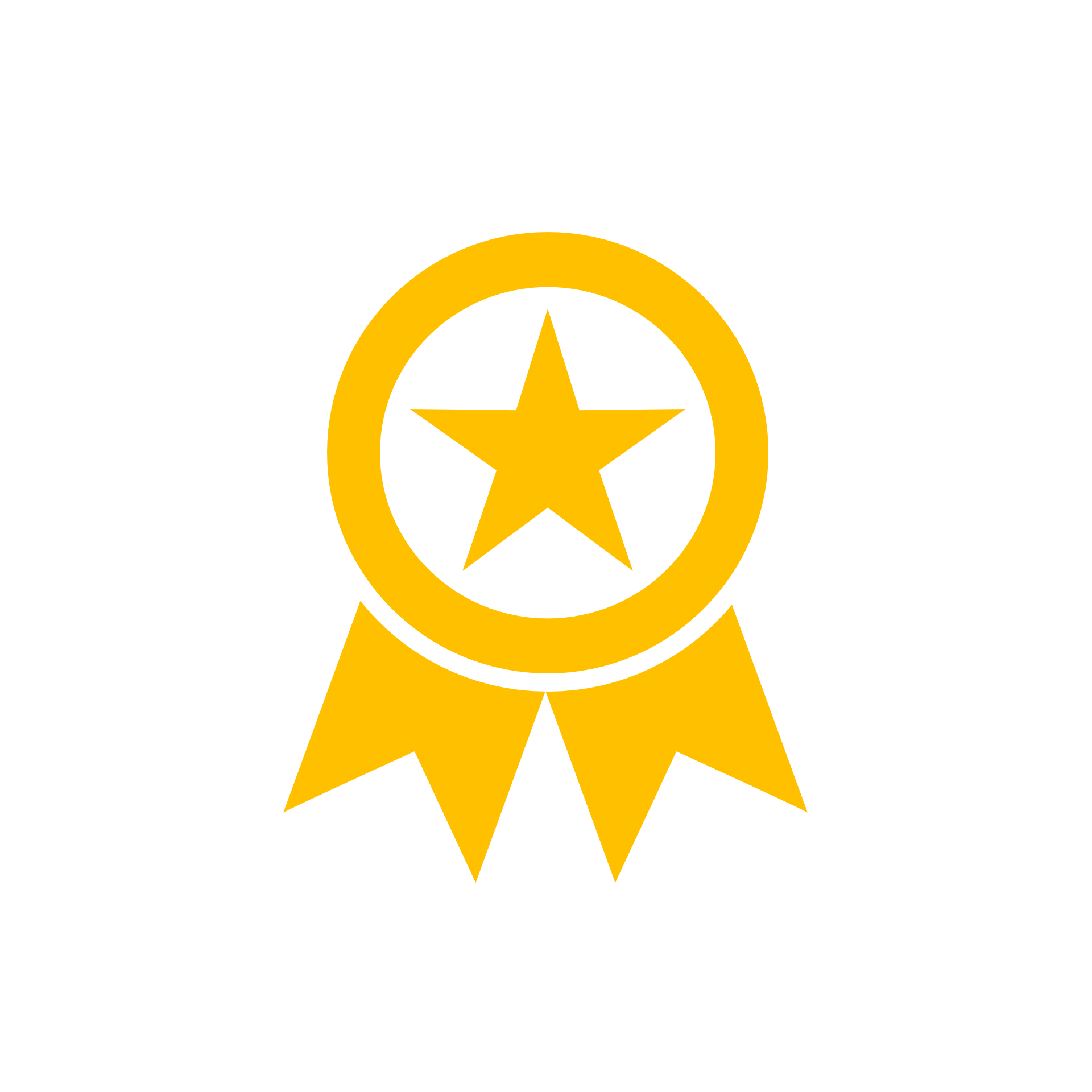 …Απόλαυσε κάθε σου ταξίδι χωρίς άγχος. Ήρθε η ώρα να ταξιδέψουμε ξανά! Το ειδικά διαμορφωμένο πρόγραμμα που ακολουθεί, διασφαλίζει εσάς & την οικογένεια σας, έναντι δύσκολων καταστάσεων που μπορεί να παρουσιαστούν τόσο κατά την διάρκεια της εκδρομής όσο και πριν την αναχώρηση.Επιστροφή των χρημάτων σας σε περίπτωση ακύρωσης για λόγους υγείας . Επιστροφή των χρημάτων σας σε περίπτωση  νόσησης COVID - 19 πριν την αναχώρηση. ( Επιστροφή 100% του προκαταβληθέντος ποσού.)Έξοδα ξενοδοχείου λόγω καραντίνας ( COVID - 19). Αποζημίωση για την απώλεια αποσκευών . Έξοδα λόγω καθυστερημένης άφιξης των αποσκευών  . Επαναπατρισμός των συνταξιδευόντων μελών της οικογένειας του Ασφαλισμένου . Έξοδα διαμονής και επικοινωνίας του Ασφαλισμένου εξαιτίας απώλειας των ταξιδιωτικών του εγγράφων.Έξοδα λόγω καθυστέρησης της πτήσης .Έξοδα του Ασφαλισμένου εξαιτίας πρόωρης διακοπής του ταξιδιού του.Έξοδα μετάφρασης (Απώλεια εγγράφων , νοσηλεία , διάγνωση κ.α). Έξοδα για αποστολή φαρμάκων του Ασφαλισμένου.Έξοδα για νομική υποστήριξη.Έξοδα μετακίνησης και διαμονής , στενού συγγενή του Ασφαλισμένου που νοσηλεύεται.Έξοδα νοσηλείας εκτός χώρας μόνιμης διαμονής. Έξοδα ιατροφαρμακευτικής περίθαλψης εκτός νοσοκομείου.Ιατρικές συμβουλές και πληροφορίες Συντονιστικού Κέντρου (Χωρίς περιορισμό χρήσης).Υγειονομική μεταφορά του Ασφαλισμένου (Χωρίς όριο κόστους).Προσωπική Αστική Ευθύνη έναντι τρίτων.    Τώρα μπορείς να ταξιδέψεις ξανά !  Νιώσε την ασφάλεια σε κάθε σου ταξίδι ...  Δεν ξεχνάω πριν από κάθε μου αναχώρηση , την ασφάλεια μου !